PRESS RELEASE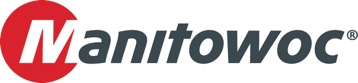 April 23rd, 2024Jörn Henselmans wird Vice President und General Manager für Grove All-Terrain Krane bei ManitowocAm 12. April hat Manitowoc Cranes Jörn Henselmans zum Vice President und General Manager für Grove All-Terrain Krane am Standort Wilhelmshaven ernannt.Henselmans kam im Oktober 2013 zu Manitowoc und erweiterte seitdem kontinuierlich seinen Aufgaben- und Verantwortungsbereich innerhalb des Unternehmens, wobei er zuletzt die Positionen als Vice President Operations, Senior Director für Qualität und Fertigungsdirektor bekleidete.Manitowoc hat Jörn Henselmans zum Vice President und General Manager für die Produktlinie der Grove All-Terrain Krane ernannt. Diese Änderung wurde am 12. April wirksam. In seiner neuen Position zeichnet sich Henselmans verantwortlich für die Bereiche Fertigung, Einkauf, Konstruktion, Neuprodukt-entwicklung, Qualität, Personalwesen und Sicherheit am Manitowoc Standort in Wilhelmshaven. In seiner Funktion hat Henselmans somit die Werksleitung für das Manitowoc Werk in Wilhelmshaven inne und berichtet direkt an Les Middleton, Executive Vice President Americas & EU Mobile Cranes, The Manitowoc Company, Inc.„Mit der Ernennung von Jörn als Vice President und General Manager für die Grove All-Terrain Krane stellen wir sicher, dass unsere Kunden, Partner und Mitarbeiterinnen und Mitarbeiter eine äußerst fähige Führungsperson erhalten. Jörn hat umfassendes Wissen über unsere Grove All-Terrain Produktlinie, kennt sowohl die Fertigung unserer Krane als auch alle damit in Verbindung stehenden Prozesse bis ins kleinste Detail und wird von den Manitowoc Teams sehr geschätzt. Ich bin überzeugt davon, dass er mit seinem Hintergrund, seiner Kundenorientierung und seiner Persönlichkeit auch in seiner neuen Position positive Impulse für Manitowoc setzen wird“, unterstreicht Les Middleton.Zuletzt war Henselmans als Vice President Operations, Senior Director für Qualität und Fertigungsdirektor bei Manitowoc beschäftigt. Er kommt gebürtig aus der Stadt Jever und ist mit der Region sowie mit dem Kranbau in Norddeutschland eng verbunden. „Ich habe ‚Kran im Blut‘ und mein Ziel ist es, unser Wilhelmshavener Manitowoc Werk sowie unsere Grove Mobilkrane auch für die Zukunft optimal aufzustellen. Das Team in Wilhelmshaven verfügt über eine große Expertise und Passion in der Entwicklung sowie Fertigung von klassenbesten All-Terrain Kranen, die an Kunden auf der ganzen Welt verkauft werden. In meiner neuen Position werde ich dieses Potential ausschöpfen und mit meiner Präsenz im Werk den direkten Austausch mit unseren Kunden wieder mehr in den Fokus rücken“, sagt Henselmans.-ENDE-CONTACTInsa Heim	Marketing Manager | Mobile Cranes Europe & AfricaManitowoc	T +49 4421 294 4170insa.heim@manitowoc.comÜBER THE MANITOWOC COMPANY, INC.The Manitowoc Company wurde 1902 gegründet und bietet auf ihren Märkten seit 120 Jahren qualitativ hochwertige, kundenorientierte Produkte und Servicedienstleistungen. Manitowoc gehört zu den weltweit führenden Anbietern hochentwickelter Hebelösungen. Mit seinen hundertprozentigen Tochtergesellschaften entwirft, produziert, vermarktet, vertreibt und betreut Manitowoc unter den Handelsmarken Aspen Equipment, Grove, Manitowoc, MGX Equipment Services, National Crane, Potain und Shuttlelift umfassende Produktreihen von hydraulischen Mobilkranen, Gitterauslegerraupenkranen, LKW-Aufbaukranen und Turmdrehkranen.THE MANITOWOC COMPANY, INC.One Park Plaza – 11270 West Park Place – Suite 1000 – Milwaukee, WI 53224, USATel. +1 414 760 4600 www.manitowoc.com